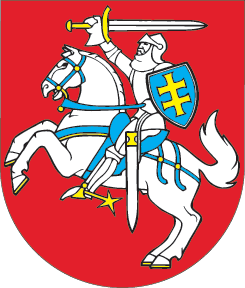 LIETUVOS RESPUBLIKOSSU NEKILNOJAMUOJU TURTU SUSIJUSIO KREDITO ĮSTATYMO NR. XII-2769 2, 12, 14, 16, 24, 32, 37 IR 43 STRAIPSNIŲ PAKEITIMOĮSTATYMAS2018 m. rugsėjo 13 d. Nr. XIII-1476Vilnius1 straipsnis. 2 straipsnio pakeitimasPapildyti 2 straipsnį 3 dalimi:„3. Kai kredito davėjas ir (arba) paskolos davėjas ir kredito gavėjas susitaria dėl atidėto mokėjimo, kredito grąžinimo metodo pakeitimo arba kitokių kredito restruktūrizavimo būdų, kai kredito gavėjas nebevykdo savo įsipareigojimų pagal galiojančią su tuo pačiu kredito davėju ir (arba) paskolos davėju sudarytą kredito sutartį arba netinkamai juos vykdo ir buvo imtasi šio įstatymo 21 straipsnio 1 ir 2 dalyse nustatytų priemonių, tokiai kredito sutarčiai netaikomi šio įstatymo 8, 12, 13 straipsniai, jeigu:1) yra pagrindas manyti, kad tokia kredito sutartis padės išvengti skolų išieškojimo dėl įsipareigojimų pagal galiojančią kredito sutartį nevykdymo;2) tokia kredito sutartimi kredito gavėjui nebūtų nustatyta didesnė kredito palūkanų norma negu ta, kuri nustatyta galiojančioje kredito sutartyje, išskyrus kredito palūkanų normos padidėjimą dėl kintamos palūkanų normos dalies pasikeitimo.“2 straipsnis. 12 straipsnio pakeitimasPakeisti 12 straipsnio 8 dalį ir ją išdėstyti taip:„8. Kredito davėjas, priėmęs sprendimą atsisakyti suteikti kreditą remdamasis automatine duomenų analize, nedelsdamas raštu popieriuje ar kitoje patvariojoje laikmenoje arba elektronine forma apie priimtą sprendimą ir apie tai, kad jis priimtas naudojantis automatine duomenų analize, informuoja kredito gavėją. Jeigu kredito davėjas priima sprendimą atsisakyti suteikti kreditą remdamasis duomenų patikrinimo registruose ir informacinėse sistemose rezultatais, jis nedelsdamas apie priimtą sprendimą informuoja kredito gavėją ir nurodo registrus ir informacines sistemas, kuriuose atliktas duomenų patikrinimas. Kredito gavėjo prašymu kredito davėjas šią informaciją ir konkrečias atsisakymo suteikti kreditą priežastis ir teisės aktuose nustatytus reikalavimus, dėl kurių kredito gavėjui atsisakyta suteikti kreditą, kredito gavėjui pateikia raštu popieriuje ar kitoje patvariojoje laikmenoje arba elektronine forma.“3 straipsnis. 14 straipsnio pakeitimas1. Papildyti 14 straipsnį nauja 5 dalimi:„5. Jeigu šio straipsnio 4 dalies 1 punkte nurodytu atveju bendra kredito suma išmokama dalimis, kredito davėjas turi teisę reikalauti nepriklausomo (išorės) nekilnojamojo turto, kurio hipoteka užtikrinamas ir (arba) užtikrintas įsipareigojimų pagal kredito sutartį įvykdymas, vertinimo prieš kiekvieną bendros kredito sumos dalies išmokėjimą.“2. Buvusią 14 straipsnio 5 dalį laikyti 6 dalimi.4 straipsnis. 16 straipsnio pakeitimas1. Pakeisti 16 straipsnio 2 dalies 7 punktą ir jį išdėstyti taip:„7) kredito palūkanų normos rūšies ir (arba) dydžio keitimo kredito gavėjo prašymu (ne kredito sutartyje nustatytais terminais) sąlygos: keitimo tvarka, terminai ir kitos kredito palūkanų normos keitimo sąlygos, jeigu numatoma galimybė keisti palūkanų normą ir (arba) dydį;“.2. Pakeisti 16 straipsnio 2 dalies 25 punktą ir jį išdėstyti taip:„25) jeigu taikoma, kredito gavėjui, sudariusiam kredito užsienio valiuta sutartį, taikomos priemonės, skirtos užsienio valiutos kurso svyravimo rizikai sumažinti ir (arba) jai valdyti;“.5 straipsnis. 24 straipsnio pakeitimasPakeisti 24 straipsnį ir jį išdėstyti taip:„24 straipsnis. Kredito užsienio valiuta sutartis1. Kai sudaroma kredito užsienio valiuta sutartis, kreditas gali būti teikiamas eurais arba valiuta, kuria kredito gavėjas gauna pajamas.2. Kai sudaryta kredito užsienio valiuta sutartis, kredito davėjas privalo ne rečiau kaip kartą per metus raštu popieriuje ar kitoje patvariojoje laikmenoje informuoti kredito gavėją apie užsienio valiutos kurso svyravimo riziką ir pateikti nuorodą į interneto svetainę, kurioje kredito gavėjas gali susipažinti su kredito sutarties valiutos ir valiutos, kuria kredito gavėjas gauna pajamas, kurso kaita. Ši informacija kredito gavėjui gali būti teikiama kartu su kita periodiškai jam teikiama kredito davėjo informacija.3. Kredito gavėjas, sudaręs kredito užsienio valiuta sutartį, kredito užsienio valiuta sutarties vykdymo metu turi teisę neatlygintinai konvertuoti užsienio valiutą į eurus ir, jeigu kredito užsienio valiuta sutarties sudarymo metu dėl to susitarė kredito davėjas ir kredito gavėjas, – į valiutą, kuria kredito gavėjas gauna pajamas. 4. Užsienio valiuta konvertuojama pagal kredito sutartyje nurodytą šalių sutartą konvertavimo dieną Europos Centrinio Banko paskelbtą orientacinį euro ir užsienio valiutos santykį, o tais atvejais, kai orientacinio euro ir užsienio valiutos santykio Europos Centrinis Bankas neskelbia, – pagal Lietuvos banko skelbiamą orientacinį euro ir užsienio valiutos santykį. 5. Standartinėje informacijoje apie kreditą ir kredito užsienio valiuta sutartyje turi būti aiškiai nurodytos pagal šį straipsnį kredito gavėjui taikomos priemonės, skirtos užsienio valiutos kurso svyravimo rizikai sumažinti ir (arba) jai valdyti. Jeigu kredito užsienio valiuta sutartyje nėra nuostatos dėl užsienio valiutos kurso rizikos, kylančios kredito gavėjui, kai užsienio valiutos kurso pokytis yra mažesnis negu 20 procentų, ribojimo, teikiant standartinę informaciją apie kreditą, pateikiamas pavyzdys, kuriuo paaiškinama, kokį poveikį gali turėti 20 procentų užsienio valiutos kurso pokytis.“6 straipsnis. 32 straipsnio pakeitimasPakeisti 32 straipsnio 2 dalį ir ją išdėstyti taip:„2. Kredito davėjo, kredito tarpininko darbuotojai, siūlantys ir sudarantys kredito sutartis, turi turėti aukštąjį išsilavinimą ir ne mažesnę kaip vienų metų darbo patirtį, susijusią su finansinių produktų kūrimu arba platinimu, turėti tinkamų žinių apie kredito produktus ir papildomas paslaugas, kurios siūlomos su šiais kredito produktais, nekilnojamojo turto įsigijimo procesą, nekilnojamojo turto rinką, nekilnojamojo turto registravimo procedūrą ir nuolat šias žinias atnaujinti, taip pat išmanyti teisės aktus, reglamentuojančius vartotojų teisių apsaugą, kredito gavėjų kreditingumo vertinimo procesą arba turėti patirties kredito gavėjų kreditingumo vertinimo srityje.“7 straipsnis. 37 straipsnio pakeitimasPakeisti 37 straipsnio 1 dalį ir ją išdėstyti taip:„1. Tarpusavio skolinimo platformos operatoriui mutatis mutandis taikomos šio įstatymo I, II, III, VI, VII skyrių, 16, 17, 18, 19, 21, 22, 23, 24, 27–361 straipsnių nuostatos, taikomos kredito davėjui.“8 straipsnis. 43 straipsnio pakeitimasPakeisti 43 straipsnio 1 dalį ir ją išdėstyti taip:„1. Priežiūros institucija prižiūri, kaip kredito tarpininkas, įsteigęs filialą Lietuvos Respublikoje, laikosi šio įstatymo 4, 6, 7, 9, 10, 11, 13, 32 straipsniuose, 35 straipsnio 1 dalyje, 36, 44, 56, 57 straipsniuose nustatytų reikalavimų ir juos detalizuojančių priežiūros institucijos teisės aktų. Šiuo tikslu priežiūros institucija turi teisę atlikti kredito tarpininko filialo patikrinimus, įpareigoti kredito tarpininką atlikti veiksmus, reikalingus užtikrinti, kad kredito tarpininko filialas, įsteigtas Lietuvos Respublikoje, laikytųsi šioje dalyje nurodytų teisės aktų reikalavimų, ir sudaryti sąlygas buveinės valstybės narės priežiūros institucijai užtikrinti, kad būtų vykdomos šio įstatymo 35 straipsnio 2 ir 4 dalyse nustatytos pareigos.“9 straipsnis. Įstatymo įsigaliojimas ir taikymas1. Šis įstatymas, išskyrus šio įstatymo 6 straipsnį ir šio straipsnio 4 dalį, įsigalioja 2019 m. sausio 1 d.2. Šio įstatymo 6 straipsnis ir šio straipsnio 4 dalis įsigalioja 2019 m. kovo 22 d. 3. Šis įstatymas, išskyrus 1 straipsnyje išdėstytą Lietuvos Respublikos su nekilnojamuoju turtu susijusio kredito įstatymo 2 straipsnio 3 dalį, netaikomas kredito sutartims, sudarytoms iki šio įstatymo įsigaliojimo dienos. Šio įstatymo 1 straipsnyje išdėstytos Su nekilnojamuoju turtu susijusio kredito įstatymo 2 straipsnio 3 dalies nuostatos taikomos kredito sutarčių, sudarytų iki šio įstatymo įsigaliojimo dienos, pakeitimams.4. Kredito davėjo, kredito tarpininko darbuotojai, kurie su kredito davėju arba kredito tarpininku iki 2019 m. kovo 21 d. buvo susiję darbo santykiais arba jų esmę atitinkančiais santykiais, šio įstatymo 6 straipsnyje išdėstytoje Su nekilnojamuoju turtu susijusio kredito įstatymo 32 straipsnio 2 dalyje nustatytus reikalavimus turi įgyvendinti iki 2022 m. rugpjūčio 1 d.Skelbiu šį Lietuvos Respublikos Seimo priimtą įstatymą.Respublikos Prezidentė	Dalia Grybauskaitė